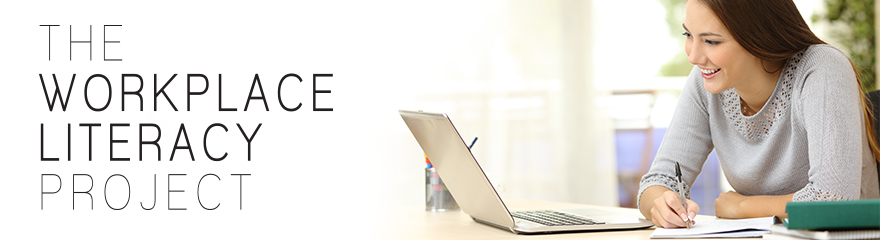 Workplace Literacy Project. Image of support worker reading a computer screen and taking notes.This is an accessible version of the Writing objective progress notes trainer guide for use with a screen reader.This document is intended to be used by the person conducting the training session.Writing objective progress notes – Trainer guideIncludes session plan and trainer promptsReviewed 16 May 2017Session objectivesAt the end of the session support workers will be able to:Define objective writingRecognise the benefits of objective writing Identify when to write objectivelyWrite objectively, appropriate to workplace documentsResources requiredWhiteboard, markers and eraserTimer‘Writing objective progress notes – trainer guide’ a copy for the trainer (this document)‘Writing objective progress notes – workbook’ a copy for each learnerPens for learnersHighlightersName tagsRegistration formEvaluation formsDurationOne hourLearner groupDisability Support WorkersContextTo be held during team meeting or as a stand-alone training sessionNote Each session needs to have someone attend who can confirm that content that needs to be included in progress notes.Writing objectively is the tip of the iceberg – it can evidence the approach to practice. The practice on the floor is the remainder of the iceberg. A workshop can look at the actual task of writing, however the content needs to be informed further by practice leaders. If workers make assumptions about behaviour in practice, then they will document it that way. We can’t expect that document writing will change if the approach to analysis of behaviours doesn’t change. This is an ongoing focus for many disability service providers. This workshop can address this in a limited way, but need to be backed up by the organisation’s practice leaders. If someone attends who can address this aspect of the content as it arises during the sessions, it might save some potential confusion and lead to an overall more successful outcome from the training.Session PlanTrainer prompts for page 2The purpose of writing progress notes is:To record events and activityTo communicate information with the teamTo provide evidence of events, which may be used in an investigationTo demonstrate what the organisation is doing to assist the person to meet the goals in their individual planThe progress notes will be read and used by:The person being supportedThe person’s family and/or carers (with appropriate permission)Case managersTeam membersTeam leadersKey workersSenior practitionerAllied health cliniciansThe information we need to include in progress notes is:The activity the person undertook in relation to their planAny unusual events or activityThe person’s level of participationThe person’s achievements and changesAppointments attended/referrals madeAny group activity involvementAny information given to the personAdd in new items raised by the group. You can use these in your next session.Trainer prompts for page 4Benefits of writing objectively are:Enables different people to use different pieces of information from the notesPatterns and changes in behaviour, experiences, events, etc. can be identifiedDoes not rely on one person’s interpretation, judgement, etc.Information can be matched to personal support plansHelps identify triggers that can inform a behaviour support planActive support is documentedCan provide information for use in other workplace documentsAssists to provide information in a logical order, e.g. chronologicalTrainer prompts for page 5Show the learners the documents on the last page of the booklet. Explain that these can be used as a reference by taking them off the booklet, if they want to.Explain the difference between the way we used the same information in the table about responding to and reporting behaviours of concern for two slightly different purposes.In the game, we used the cards to show the difference between subjective and objective. We didn’t distinguish between the appropriateness of the different interpretations.In the poster, which is as it this information was originally laid out, there is an intention to move away from the subjective interpretations in the left column, and consider if the behaviour exhibited is actually the person’s way of communicating one of the options on the right, or something else. It’s beyond the scope of this session to discuss too much about this, however it is important to note. Practice will inform the way progress notes are written. If we want objective notes, then we need to promote objective analysis of behaviour in practice. This is why it is really important to make sure someone with the appropriate skills about the content of the notes is available in this training session. Defer to them, as needed during this discussion … but be careful of your timeframe. They might need to run a separate session about this as a follow up.Trainer prompts for page 6Ask the group, “What information was missing in the original notes?”Ask each group to read out their notes. After all have been read, discuss whether:There is other information that could be includedThere was anything that didn’t need to be includedActivity – be aware of objective and subjective writingAdapted from ‘Positive behaviour support - Getting it right from the start: Facilitators reference manual V2’.Print out a set of cards for each pair of learners. You will need to cut them out into cards before the workshop.TimeFocusAimActivityGroupingResources5IntroductionLearners understand purpose of sessionDiscussionWhole groupWorkbook page 15Purpose and audience influence the content neededLearners understand:Why progress notes are usedWho reads progress notesWhat information is neededDiscussion and writingWhole groupWhiteboardWorkbook page 2Trainer prompts5Define objective writingLearners understand the difference between objective and subjective writingDiscussionWhole groupWorkbook page 310Be aware of objective and subjective writingThrough exploration of disability specific examples, learners demonstrate their understanding that:Subjective words express interpretations, assumptions and opinionsObjective writing records observationsPractical activity and discussionPairsWhole groupWorkbook page 3Trainer promptsMatching cards (prepared from trainer guide)5Benefits of objective writingLearners recognise the benefits of writing objective progress notesDiscussion and writingWhole groupWorkbook page 45Getting startedLearners understand:The steps to takeThat objective progress notes can still reflect their interpretation, but it needs to be identified as suchDiscussionWhole groupWorkbook page 57Practise writing objective progress notesLearners demonstrate that they can write objective progress notesWriting and discussion PairsWhole groupWorkbook page 65Guidelines for writing objectivelyLearners understand that progress notes:Need to be factualCan report on things that are heard, but need to identify thisNeed to be accurate and specificNeed to be logicalNeed to be editedDiscussionWhole groupWhiteboardWorkbook pages 7 and 810Practise writing objective progress notesLearners fine tune their writing WritingIndividualWorkbook page 95CloseLearners know where they can seek further trainingDiscussionWhole groupWhiteboardObjective observationsAlternative subjective interpretationsThe person follows staff or family members around the house, touch others inappropriately, attempts to pass objects at seemingly inappropriate times, teases others, interrupt others or act in a way that is found to be annoying.Attention seekingInitiating relationships – they want friendsSeeking company – they are lonelySeeking reassurance – they are scaredSeeking help or support – they lack skills or confidencePersonality issuesThe person rocks, twists or plays with their fingers and toes; slaps their face or their legs persistently; twirls around; pokes at their eyes; hums or signs inappropriately.Self-stimulatingBored, overwhelmed or over stimulated and may need to calmUnable to identify or initiate an alternative activitySyndrome specific behaviours, possibly related to neurological problemsHealth and medical needsThe person picks at their skin, cuts themselves with sharp objects, places objects in their body cavities, pulls their hair out, eats or drinks to excess.Self-injuringNervousAnxiousDepressedPsychiatric issuesBored/BoredomThe person does not do things as they are asked to do them, when they are asked, or does not finish things they start.Non-compliantNot interestedNot understandingNot being asked the right wayNot having sufficient skillsNot having sufficient stamina (tired)Recalling bad memories of a past experienceThe person talks or makes noises at inappropriate times, yells, interferes with the work or activities of others or break things.DisruptiveFrightenedScaredStressedLacking understanding of the situationThe person throws objects or hit out at others.AggressiveNot knowing what is expected of themFrustrated or even threatenedThe requirements of the current situation exceed their skill or level of toleranceOther attempts to communicate are not responded to